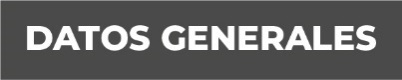 Nombre Brenda Paola Heredia MadrigalGrado de Escolaridad Licenciada en Administración de empresasCédula Profesional (Licenciatura) 7348931Teléfono de Oficina 228-8-34-81-11.Correo Electrónico Formación Académica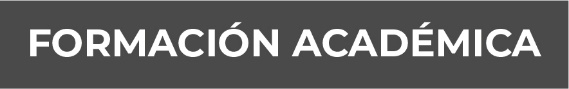 Año: UNIVERSIDAD VERACRUZANA-1994-1999Trayectoria Profesional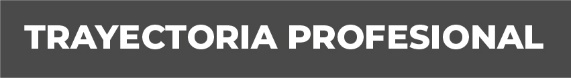 Año1999-2009 Ejecutivo de servicio, Hipotecario y Cta. Premier HSBC, SA Grupo Financiero HSBC- Veracruz.2011Auxiliar Administrativo y contable en Bravo &Cov.2014 Auxiliar Administrativo y ContableDespacho Bravo, Empresa Ameixa, S.A. de C.V.       Con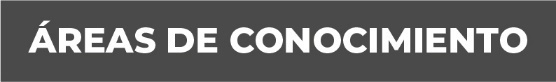 Mejora en la calificación de Servicio en la empresa.Seguimiento en el inventario, cierres de ventas y servicios   a clientes.Elaboración de Nominas, Reclutamiento, Solventación de Requerimientos IMSS e Infonavit.Programación de pagos a proveedores.